«Согласовано»                                                                                                                      « Утверждено»Завуч по ВР                                                                                                                 Директор школыКунов Ю.Х.                                                                                                                        Сипович Л.А.«__» __________2022 г.                                                                                      «__» __________2022 г.____________________                                                                                       ____________________План работы Детской организации «ДРУЖБА»МБОУ СОШ ст. Павлодольской на 2022-2023 учебный год 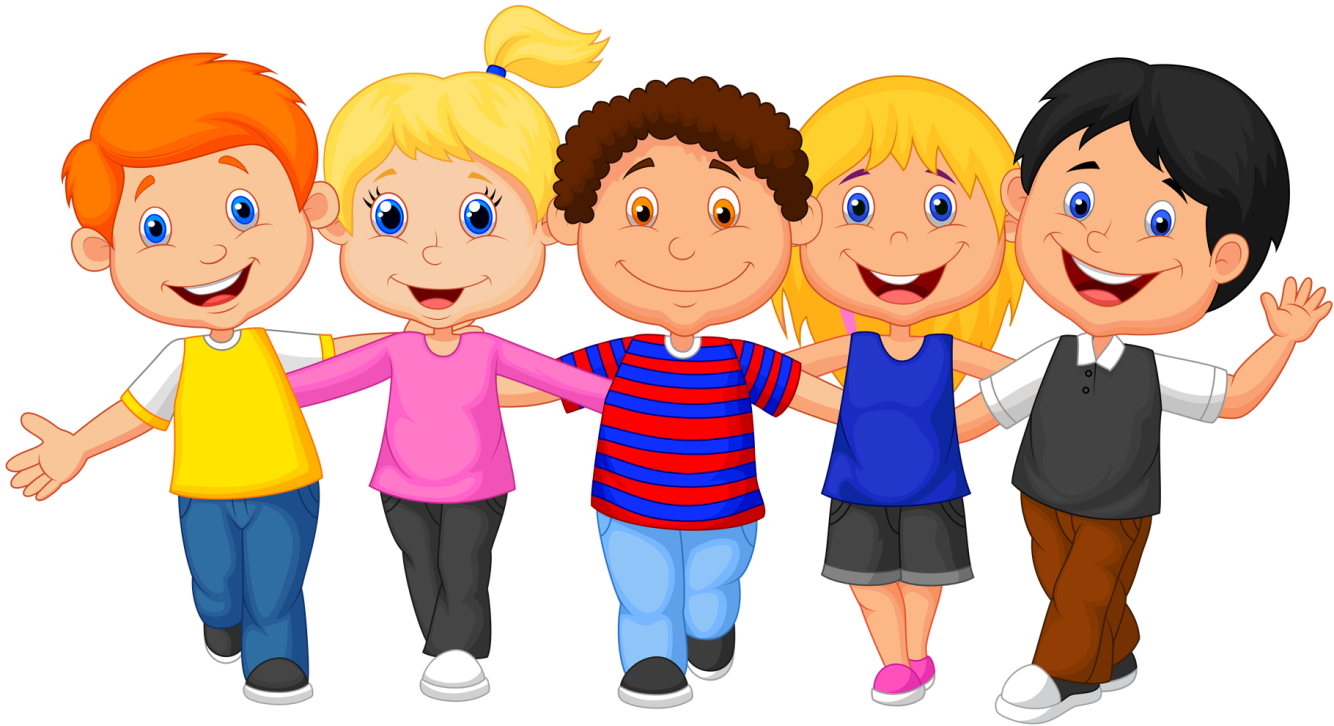 Программа детской организации «Дружба»МЫ ВМЕСТЕ!Пояснительная записка     Воспитание растущего человека как формирование развитой личности составляет одну из главных задач современного общества. Этот процесс требует усилий людей, направленных на создание материальных возможностей, объективных и социальных условий и реализацию новых возможностей для духовно-нравственного совершенствования человека. Для этого необходима организация систематического, базирующегося на знании и учете объективных закономерностей развития личности, процесса воспитания. Он служит необходимой и всеобщей формой этого развития.     В новых условиях возрождение детских добровольных общественных организаций, к которым тяготеют дети, является лучшим вариантом.  Детская организация представляет собой важный фактор воздействия на ребенка. С одной стороны создает условия для удовлетворения целей, интересов и потребностей  детей, с другой стороны, проводит отбор внутренних возможностей личности путем самоограничения и коллективного выбора, равнения на общественные нормы и ценности принятые в социуме. Детская организация отстаивает охраняет права, достоинство и уникальность каждого ребенка.     Детская организация «Дружба» была организована 1995 году, стала приемником детской организации, сохранив некоторые идеи и дела, включая традиционные мероприятия школы. Программа детской организации входит в воспитательную систему школы. Принимает участие в районных мероприятиях. ДО «Дружба – самостоятельное, добровольное, общественно объединение детей, ориентированное на общечеловеческие ценности, представляющее и защищающее интересы и права своих членов. Данная программа соответствует потребностям, запросам и возможностям детей 7-17 лет      Детская организация создавалась для того, чтобы помочь детям адаптироваться в современном мире, так как именно общественная деятельность учит детей основам демократии, общения, коммуникативности, сотрудничеству, взаимопониманию, толерантности.Цель:- создание условий для формирования духовно-развитой, творческой, нравственной физически здоровой личности способной к саморазвитию, к самосовершенствованию;- помощь в социальной адаптации к жизни в современных условиях.Основные задачи:Содействовать  развитию  духовно- нравственного потенциала   личности,  разумно сочетающей личные интересы с общественными;Создавать условия для формирования  гражданских и патриотических качеств учащихся;  Формировать ценностное  отношение к собственному здоровью, потребность в здоровом образе жизни;Создавать  условия для  полного  самовыражения  и  реализации  творческого потенциала  подрастающей  личности через работу в органах ученического самоуправления.Принципы деятельности:                                     Принцип личностного ориентира - признание личности каждого ребенка высшей социальной ценности; уважение индивидуальности, уникальности и своеобразия каждого ребенка;Принцип природосообразности - обязательный учет задатков и возможностей каждого ребенка; подбор видов, содержания  и форм деятельности с учётом ведущими потребностями подростка;Принцип уважения - уважительное отношение между взрослыми и детьми;Принцип успешности - создание ситуаций успеха;Принцип самостоятельности – все вопросы, связанные с деятельностью детской  организации, решаются только её членами;Принцип креативности (творчества) – творческую личность можно воспитать только в творческой обстановке и при участии педагога творящего;Принцип самоуправления и соуправления.Методы, необходимые для реализации программы:метод авансированного доверияметод личного примераметод убежденияметод общественного мненияметод поощренияигрысоревнованиятрадиции.Средства реализации программы:СМИОбщественные организацииМетодическая литератураМузыкальная аппаратураИнтернетКадровое обеспечение:Заместитель директора школы по ВРПедагог - организаторКлассные руководителиФормы:Тематические вечераДиспуты, конференцииКонкурсы, смотры, турниры, олимпиадыКВНыВыставкиСтенгазетыСоциальные проектыРолевые игры и др.Условия реализации программы:Заинтересованность детей  в деятельности детской организации «Дружба»;Поддержка со стороны администрации школы, педагогического  коллектива, родителей;Наличие материальной базы (оформление мероприятий, наличие специальной  литературы, аппаратуры);Опора на положительные потребности и интересы, создающие «эффекта актуальности» и ситуация «Успеха»;Создание атмосферы доброжелательного взаимопонимания и душевного комфорта;Творческое отношение к воспитательному процессу;Активизация учащихся через работу в органах ученического самоуправления.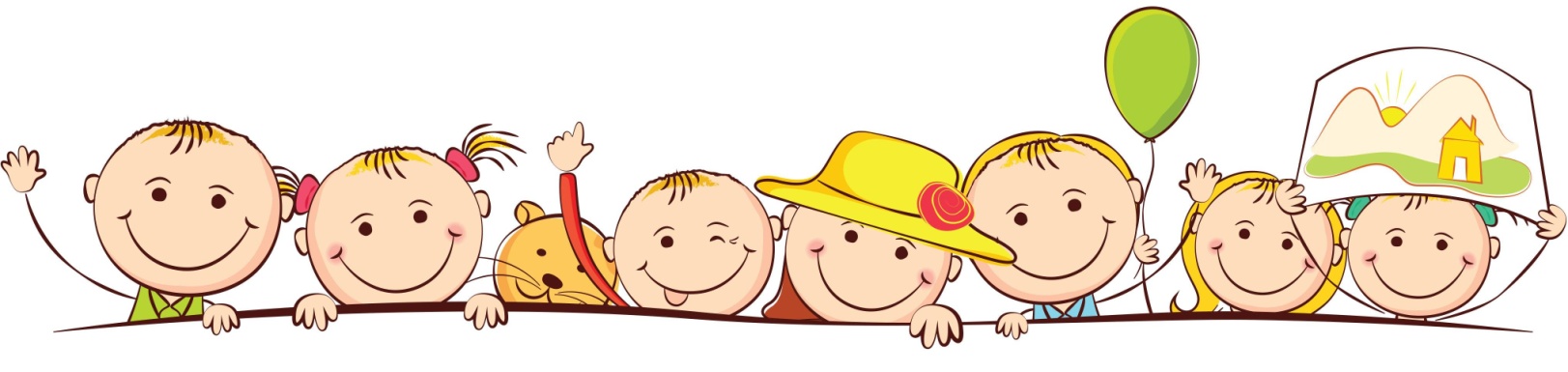 Программа детской организации «Дружба» работает по 4 направлениям:Гражданско – патриотическое направлениеЦель:формирование гражданских качеств, гордости за свою страну, уважение к традициям и обычаям народа, формирование ответственности за соблюдение законов и прав человека.Формы и содержание работы:изучение и усвоение истории Отечества, родного края, школы;участие в программе «Я – гражданин России»;изучение местных традиций, участие в походах;встречи с ветеранами воин, труда, интересными людьми;охрана родной природы, исторических и культурных памятников.
Мероприятия:поздравительная почта ветеранам, пенсионерам, приглашение на праздник «День старшего поколения»;уход за памятником, павших воинов в ВОВ;конкурс строя и песни;встречи с ветеранами ВОВ, героями Афганской и Чеченской воин;выставки рисунков «Моя Россия»; День защитника Отечества;конкурс патриотического плаката «Как это было…»;акция «Мы с вами, ветераны».Ожидаемые результаты:Получение учащимися новых  знаний по истории и культуре малой Родины, сведений из жизни и деятельности замечательных людей нашего села, Отечества.Знание законов ДО, Устава школы, Конвенции о правах ребёнка.Уважение к традициям и обычаям своего народа.Экологическое направлениеЧеловек – друг природы. Природа – мой дом.Цель:Научить детей жить в единстве с природой; учить понимать лозунг «Человек – друг природы. Природа   – твой дом».Формы и содержание работы:экологические праздники;мероприятия по уборке территории школы, уход за памятником павших воинов  в ВОВ;организация «Зеленого патруля».Мероприятия:Месячник по благоустройству «Чистая природа, экология и охрана природы»;Уборка территории школы, генеральная уборка школы;   День птиц «Весну на крыльях принесли», «Операция      « Поможем зимующим птицам»   Духовно – нравственное направлениеЦель:приобщение детей к духовно-нравственным ценностям, воспитание творческой личности,  создание условий для реализации творческого потенциала учащихся.Формы и содержание работы:                                                  КВН;концерты, вечера;выставки изобразительного искусства;игровые программы;театрализованные представления;тематические литературно-музыкальные композиции;Мероприятия:Участие в месячнике, посвящённом Дню пожилого человека «Эти замечательные люди»Благотворительные концертыДень матери - концертАдресная помощь ветеранам, инвалидамМитинг ПобедеВечер к 8 марта «День, пахнущий мимозой»Ожидаемые результаты:Повышение социальной активности детей;Повышение уровня духовно - нравственной,   гражданской, правовой культуры  учащихся.Объединение детей при выполнении общих дел за счет создания своих традиций, символов, законов;Спортивно – оздоровительное направлениеЦель:формирование устойчивой ценностной установки на здоровый образ жизни; просветительская работа с учениками через воспитательные мероприятия.Формы и содержание работы:Классные часы, беседы;  Ролевые игры;Выпуски газет, пропагандирующие здоровый образ жизни;  Спортивные соревнования, работа спортивных секций.Мероприятия:Акция «Курению - нет!»;Веселые старты, «Безопасное колесо»Акция «Мы выбираем жизнь без наркотиков!»  Дни здоровья (1 раз в четверть). весенний кросс;Школьная спартакиада;Игра «Сильные, ловкие, смелые»;Беседы по пропаганде здорового образа жизни;Занятия в спортивных секциях.Ожидаемые результаты:Сохранение и укрепление своего здоровья через знание, и  выполнение комплексов физической культурыОсмысленное отношение к своему здоровью и к окружающему миру.Проявление негативного отношения к антиобщественным явлениям: курению, наркомании, токсикомании, алкоголизму;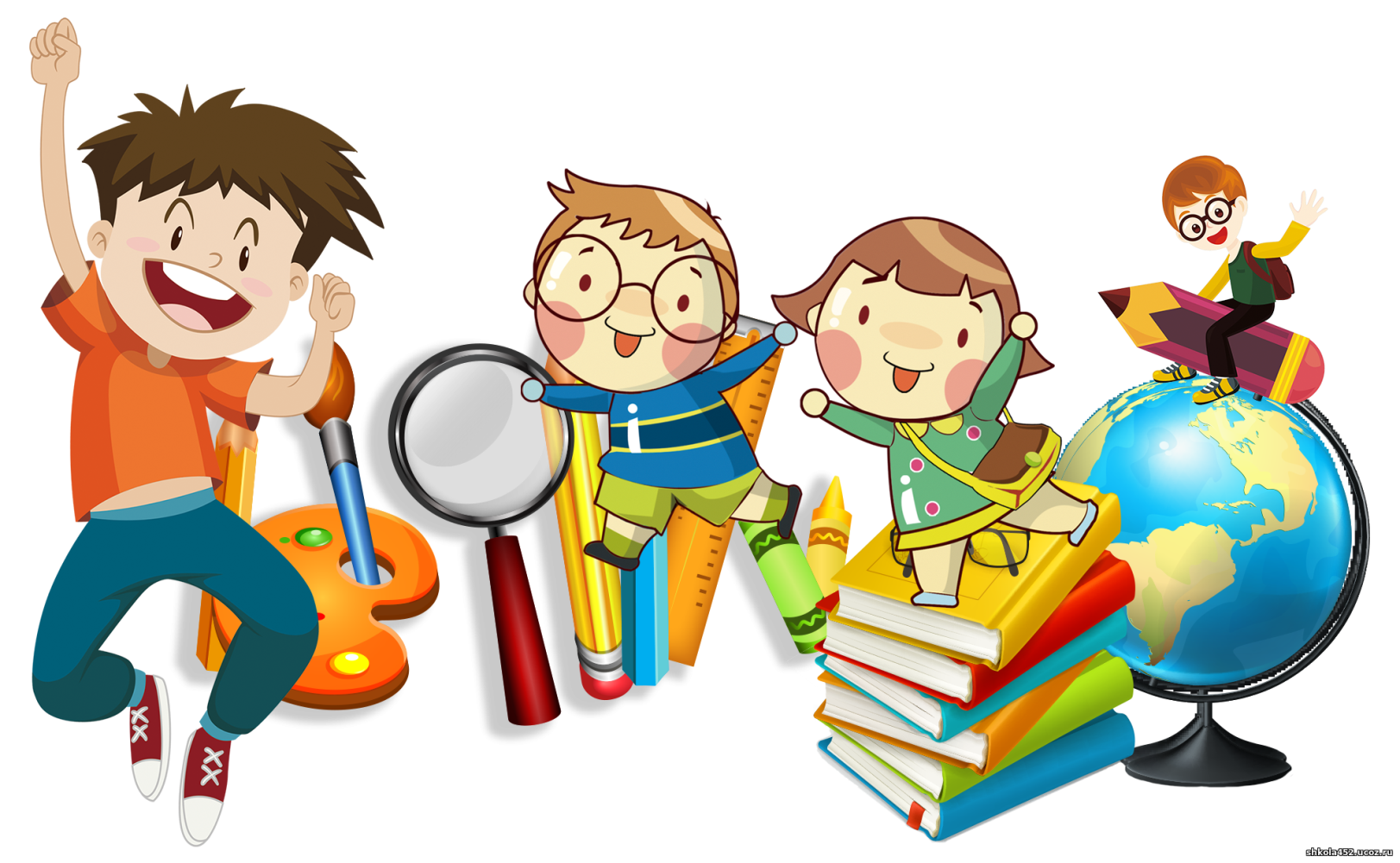 УСТАВдетской  организации  «Дружба» 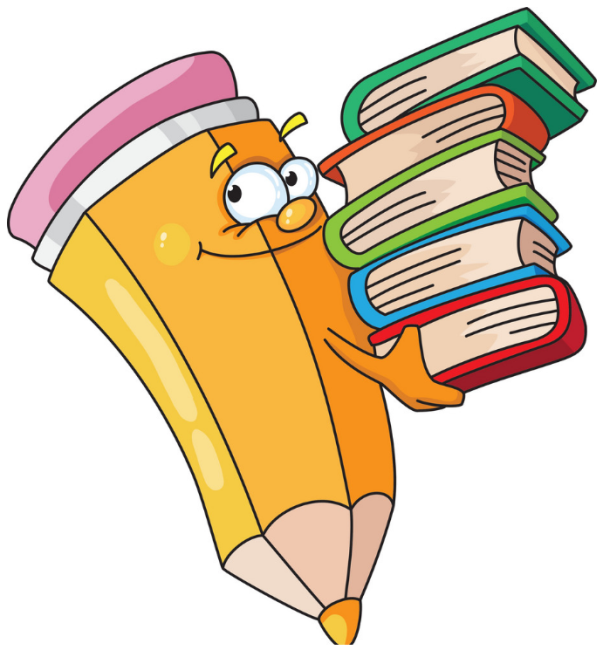 1.  Общие  положения.1.1. Детская организация «Дружба» - это  добровольное, творческое, самоуправляемое  формирование, именуемое  в  дальнейшем  «ДО».  Создано  на  базе  МБОУ СОШ  имени Героя Советского Союза И.Я. Филько ст. Павлодольской.1.2. Официальное  полное  наименование  организации – Детская    организация  (ДО)   «Дружба»1.3. Местоположение организации – 363730, Республика Северная Осетия - Алания, Моздокский район, станица Павлодольская, улица Гагарина, дом 731.4. ДО осуществляет  свою  деятельность  в  соответствии  с  целями, указанными  в  настоящем  Уставе.1.5.  ДО имеет собственную символикуНазвание организации «Дружба»Девиз: « За Родину, добро и справедливость!»Законы ДО «Дружба»2. Цель  и  задачи  детской организации.Цель:   2.1. Целью деятельности организации является формирование единого общешкольного коллектива, способствующего развитию и реализации потенциала личности школьника.2.2. Задачи:Создать систему самоуправления детской организации «Дружба», как воспитывающую среду школы;Организовать работу по развитию, сплочению ученического коллектива через самоуправление детской организации «Дружба»;Гражданско – патриотическое  воспитание подрастающего  поколения;Формирование  активной  мотивации  норм  и  ценностей  здорового  образа  жизни;Экологическая  и  природоохранная  деятельность;Формирование  этико-нравственного поведения, добросовестного отношения  к  труду, учебе, обществу.3. Принципы деятельности детской организации «Дружба».Для достижения поставленных целей и задач в работе в детской организации «Дружба» используется ряд принципов:Принцип добровольности.Очень важно учитывать желание учащегося. Становясь членом организации, он должен участвовать в её работе добровольно.Принцип учёта возрастных особенностей.Особенно важен при выборе содержания, организационных форм и методов работы.Принцип систематичности и последовательности.Требует, чтобы знания, умения и навыки формировались в системе, определённом порядке. Реализуя на практике в виде различных форм планирования. На практике это позволяет за одно и тоже время решать более широкий круг поставленных задач. Наличие этого принципа делает работу организации более целенаправленной.Принцип связи с жизнью, с практикой.Ребята учатся применять на практике свои знания, умения и навыки. Это помогает им расти общественно активными людьми, включаться в коллективную деятельность.Принцип сознательности и активности.Невозможно рассчитывать на успех, если педагог-организатор активно работает, а учащийся не участвует в процессе. Важно учитывать, что активность школьника должна проявляться не только в школе, но  и вне школы.Принцип наглядности.Эффект зависит от степени привлечения к восприятию всех органов чувств обучающегося, что влияет на развитие наглядно – образного и абстрактно – логического мышления.Принцип создания необходимых условий для организации.Без необходимых условий организация не может существовать, поэтому руководство и педагогический коллектив призваны создать в школе учебно – материальные, эстетические, а также морально – психологические условия.Принцип единства, преемственности и взаимодействия.Принцип охвата всех учащихся интерес, игра, инициатива, самодеятельность.4.  Структура и участники.4.1.  Детская организация строится на основе коллективного членства по добровольному принципу.4.2. Членами ДО могут быть обучающиеся МБОУ СОШ  имени Героя Советского Союза И.Я. Филько ст. Павлодольской в возрасте от 7 до 18 лет, которые принимают активное участие в общественной жизни школы и согласные с Уставом организации.4.3. Члены детской организации  «Дружба» имеют право добровольного выхода из организации.4.4. Условия и ритуал приема в члены ДО определяются самой организацией.5. Права и обязанности членов детской организации.Все члены ДО имеют равные права и выполняют равные обязанности:5.1. Члены ДО имеют право:Выражать свое мнение по любому вопросу;Участвовать в правлении детской организации в форме представительства в своей организации через имеющиеся станции;Добровольного выхода из организации;Получать информационно-методическую информацию;Участвовать в выработке общих позиций и во всех проводимых мероприятиях.5.2. Члены детской организации «Дружба» обязаны:Выполнять Устав детской организации «Дружба»;Участвовать в реализации установленных целей и задач ДО;Соблюдать установленные организацией правила и законы;Добросовестно выполнять поручения;Не принимать решения, ущемляющие права других членов ДО;Действовать в соответствии с Уставом детской организации, заботиться о пополнении организации;Поддерживать и пропагандировать деятельность ДО.5.3. Члены детской организации следуют основным законом:«Закон 00»-закон точности;«Закон свободного микрофона»-каждый имеет участие в обсуждении и разговоре по теме встречи;«Закон поднятой руки»«Закон критики»-ты такой обычай знай: критикуй и предлагай;«Закон времени»-время не трать напрасно: говори коротко и ясно;«Закон доброго отношения к людям».6. Руководство детской организации.6.1. Непосредственное руководство деятельностью детской организации «Дружба» осуществляет педагог-организатор и заместитель директора по воспитательной работе.Организация имеет свою систему управления:ый7.   Прекращение деятельности7.1. Организация прекращает свою деятельность путем реорганизации или ликвидации. Решение о реорганизации или ликвидации организации принимается на общем собрании учеников, при участии не менее 2/3 её членов.8.   Документация детского общественного объединения8.1.  Положение детской школьной организации.8.2.  Программа.8.3.  План работы.9.  Изменения Устава и ликвидация организации.9.1. Изменения и дополнения в Устав вносят по решению общего сбора членов организации.9.2. Решение о прекращении деятельности организации может быть принято общим сбором членов организации простым большинством голосов.9.3. Порядок приема и выхода из членов организации основан, на добровольном принципе по заявлению на основании решения общего сбора.9.4. Член организации может быть исключен из нее в случае грубого нарушения Устава, а также за ущерб, причиненный организации. Решение об исключении из членов организации может быть обжаловано в течение месяца с момента его принятия. «Согласовано»                                                                                                                      « Утверждено»_________________                                                                                                          Директор школы                                                                                                                                                Сипович Л.А.«__» __________2022 г.                                                                                      «__» __________2022 г.____________________                                                                                       ____________________Положение о Детской организации «Дружба»
1. Общие положения.1.1.  Настоящее положение регламентирует деятельность детской организации «Дружба», являющихся  органом школьного ученического самоуправления.
1.2.  Деятельность детской организации «Дружба» осуществляется  на основе Конвенции ООН о правах ребенка, Конституции РФ, Закона  РФ “Об общественных объединениях” Федерального закона “О государственной поддержке молодежных и детских общественных объединений”, Закон РФ “Об образовании”.
1.3.  Положение о школьном органе самоуправления принимается на общешкольном собрании.
1.4. Для координации работы в состав школьного органа самоуправления  входят директор, заместитель директора по воспитательной работе. 2. Цели.
2.2. Формирование единого общешкольного коллектива, способствующего развитию и реализации потенциала личности школьника; 2.3. Зарождение и развитие  школьных традиций, законов,  ритуалов;
2.4. Развитие информационной культуры школьника.3. Основные задачи.Создать систему самоуправления детской организации «Дружба», как воспитывающую среду школы;Организовать работу по развитию, сплочению ученического коллектива через самоуправление детской организации «Дружба»;Гражданско – патриотическое  воспитание подрастающего  поколения;Формирование  активной  мотивации  норм  и  ценностей  здорового  образа  жизни;Экологическая  и  природоохранная  деятельность;Формирование  этико-нравственного поведения, добросовестного отношения  к  труду, учебе, обществу.4. Структура детской организации. 4.1. Детская организация строится на основе коллективного членства по добровольному принципу.4.2. Членами ДО могут быть обучающиеся  в возрасте от 7 до 18 лет, которые принимают активное участие в общественной жизни школы и согласные с Уставом организации.4.3. Члены детской организации  «Дружба» имеют право добровольного выхода из организации.4.4. Условия и ритуал приема в члены ДО определяются самой организацией.
5. Порядок работы  детского самоуправления в школе.
5.1. Во главе детского самоуправления находится  председатель   детской организации и сектора: учебный, культмассовый и санитарно-трудовой. Совет  детской организации собирается 2 раза в четверть. В начале четверти принимается решение по работе детского самоуправления на четверть, ставятся задачи и цели работы на данное время, а в конце четверти подводятся итоги. При необходимости проводятся экстренные совещания. 
5.2. Председатель  проводит совет секторов  2 раза в четверть. На данном совете  члены секторов знакомятся с решением Совета детской организации, вносят свои коррективы и предложения по внедрению их в дальнейшую работу.
6.  Права и обязанности членов Совета детской организации.Члены ДО имеют право:
6.1. Выражать свое мнение по любому вопросу;Участвовать в правлении детской организации в форме представительства в своей организации через имеющиеся станции;Добровольного выхода из организации;Получать информационно-методическую информацию;Участвовать в выработке общих позиций и во всех проводимых мероприятиях.6.6. Получать административную поддержку при подготовке и проведении мероприятий.
6.7. Получать информацию от администрации школы о проводимых школьных, районных, областных, российских и международных мероприятиях.
6.8. Выступать с инициативами по различным вопросам общественной жизни школы.
     Члены  ДО «Дружба»  обязаны:
6.9.  Соблюдать Устав школы.Выполнять Устав детской организации «Дружба»;Участвовать в реализации установленных целей и задач ДО;Соблюдать установленные организацией правила и законы;Добросовестно выполнять поручения;Не принимать решения, ущемляющие права других членов ДО;Действовать в соответствии с Уставом детской организации, заботиться о пополнении организации;Поддерживать и пропагандировать деятельность ДО.7. Функции
7.1. Председатель  детской организации.
Председатель  детской организации является главным, контролирующим и координирующим органом данной структуры.  Он контролирует  работу каждого из секторов. 
7.2. Сектора: 
В каждом секторе (санитарно-трудовом, учебном, культмассовом) есть свой Староста. Он  контролирует и координирует работу  своего направления. Регулярно предоставляет отчеты о работе направления Председателю, распределяет обязанности между членами направлений. Староста обязан отслеживать выполнения решения Совета детской организации на всех этапах деятельности 7.3. Члены организации.Члены организации осуществляют деятельность согласно самостоятельно выбранному направлению и плану работы детской организации.8. Порядок приема и выхода.8.1. Членами ДО «Дружба» могут быть обучающиеся МБОУ СОШ  имени Героя Советского Союза И.Я. Филько ст. Павлодольской в возрасте от 7 до 18 лет, которые принимают активное участие в общественной жизни школы и согласные с Уставом организации.8.2. Члены детской организации  «Дружба» имеют право добровольного выхода из организации.8.3. Условия и ритуал приема в члены ДО определяются самой организацией.8.4. При детской организации «Дружба» могут создаваться группы ребят, объединяющие по желанию детей 7-18 лет. У них могут быть свое положение об объединении, символы и ритуалы.9. Содержание деятельности.9.1 Содержание деятельности детской организации самоуправления определяется направлениями деятельности. 9.2 Направления деятельности детской организации выстраиваются на основе плана деятельности МБОУ СОШ  имени Героя Советского Союза И.Я. Филько ст. Павлодольской, исходя из интересов личностного развития каждого члена детской организации самоуправления.10. Документация.10.1. Детская организация  «Дружба»  имеет программу развития, устав, положение.  11. Поощрения и наказания.11.1.  По итогам работы по каждому направлению определяются школьники, деятельность которых может быть отмечен приказом с занесением в личное дело, грамотой, ценным подарком.11.2.  Совет детской организации имеет право представлять к награде на муниципальном , областном уровне своих членов.11.3.  Члены организации имеющие нарушения устава, положения детской организации  решением Совета исключаются из организации.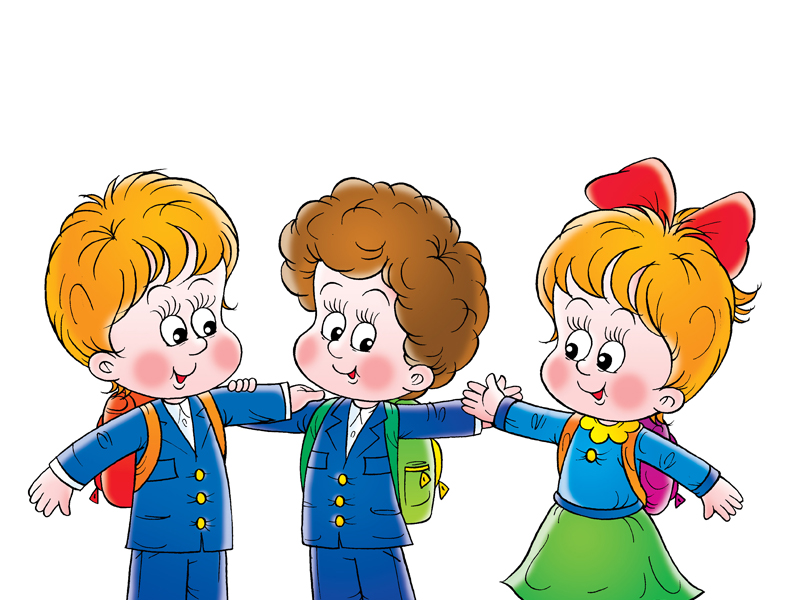 План-сетка работы детской организации «Дружба»Сентябрь («Школа безопасности»)Октябрь («Мы за здоровый образ жизни»)Ноябрь («Мы дружим с законами»)Декабрь («Новогодние приключения»)Январь («Новаторы школы»)Февраль («О подвигах, о доблести, о славе»)Март («Мы живем среди людей»)Апрель («Школа – территория здоровья»)Май («Мы помним тех, кто жизнь нам подарил»)Июнь («Вот и лето пришло»)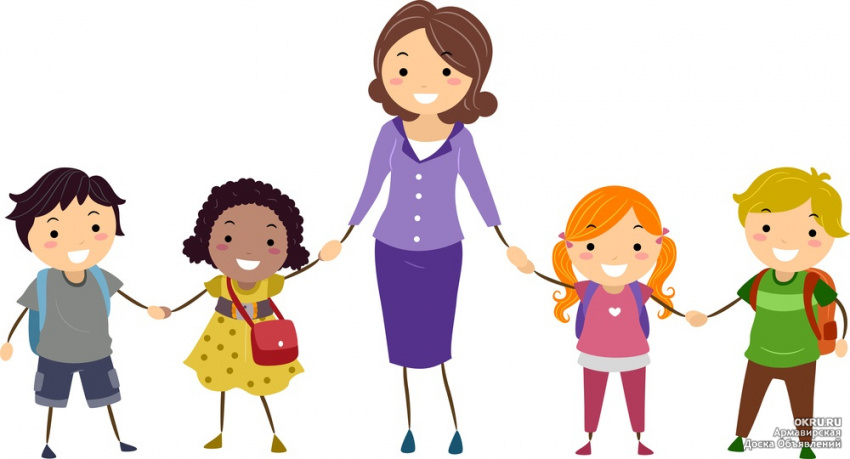 Направления работыОсновные мероприятияСроки выполненияОтветственныеОбщешкольныемероприятия1.День знаний (1, 9-11 кл)2. День окончания Второй мировой войны ( 1-11 кл)3. Неделя безопасности (1-11 кл)4.Дни единых действий РДШ:«День Знаний»«День солидарности в борьбе с терроризмом» (1-11 кл)5.Фото-флешмоб #Вместепротивтеррора(5-11)6. Месячник по профилактике ДТП«Внимание - дети!» (1-11 кл)7.Украшение зала к мероприятиям.8. Беседы о ПДД. (1-4 кл)9. Всероссийский день трезвости(8-11кл)10. Тематические мероприятия, посвященные Дню Республики: классные часы «Моя Родина - мой Моздок» (1-11кл)11. Мероприятия по празднованию 1100-летия крещения Алании (1-11 кл)Месячник по профилактике ДТП «Внимание – дети!» (1-11 кл)5.093.095.09.-9.091.09-3.09В течении месяцаВ течении месяца11.0916.09В течении месяцаПедагог-организаторЗавуч по ВРКл. рукАктив школыРабота  ДО Дружба (работа по плану)1.Организация работы школьного совета ДО «ДРУЖБА»2.Определение целей и задач работы на предстоящий учебный год.3.Выборы актива объединения.4.Разработка и утверждение планов работы объединений.5.Учёба лидеров ДО «ДРУЖБА» .6.Заседание ДО «ДРУЖБА».В  течение месяцаПедагог-организаторАктивисты  ДО «ДРУЖБА»Внешкольные связи. Мероприятия различного уровня.1.Участие в городских, районных и республиканских конкурсах, фестивалях, акциях и тд.В  течение месяцаПедагог-организаторАктивисты  ДО «ДРУЖБА»Направления работыОсновные мероприятияСроки выполненияОтветственные Общешкольныемероприятия1.Концерт ко Дню Учителя 2. День школьного самоуправления (1-11 кл)3.Дни единых действий : «День пожилых людей»«День Учителя»(1-11 кл)4. Фото флэшмоб «Тепло души, зайдите в гости к бабушке»5. «Золотая осень» - выставка поделок из природного материала) (1-11 кл)6. Работа детской оздоровительной площадки «Солнышко».( 1-5 кл)7. День отца в России (1-11 кл)5.105.101.102.1020.10Каникулы16.10Педагог-организаторЗавуч по ВРКл. рукАктивисты  ДО «ДРУЖБА»Работа ДО «ДРУЖБА»(работа по плану)1. ЗаседаниеВ  течение месяцаПедагог-организаторАктивисты  ДО «ДРУЖБА»Внешкольные связи. Мероприятия различного уровня.1.Участие в городских, районных и республиканских конкурсах, фестивалях, акциях и тд.В  течение месяцаПедагог-организаторАктивисты  ДО «ДРУЖБА»Направления работыОсновные мероприятияСроки выполненияОтветственные Общешкольныемероприятия1. Дни единых действий:«День народного единства»2. Месячник по профилактике и Предупреждению правонарушений среди несовершеннолетних(по плану)3Дни единых действий .«День Матери» (1-11 кл)«Всемирный день ребенка»3. Работа детской оздоровительной площадки (1-5 кл)4. Заседание совета по профилактике5. Осенние каникулы6. Международный день толерантности (1-11 кл)7. Фестиваль народов Кавказа (7-9 кл)8. День государственного герба (1-11 кл)9. Тематическая неделя профилактики экстремизма «Единство многообразия» (1-11 кл)10. День правовой помощи детям (1-11 кл)11.Украшение зала к мероприятиям.Месячник по профилактике и предупреждению правонарушений среди несовершеннолетних 4.1110.11-10.1227.1120.11КаникулыВ течении месяца16.1130.117.11-12.1121.11Педагог-организаторЗавуч по ВРКл. рукАктивисты ДО «Дружба»Работа ДО «Дружба»(по плану)1. Заседание В  течение месяцаПедагог-организаторАктивисты ДО «Дружба»Внешкольные связи. Мероприятия различного уровня.1.Участие в городских, районных и республиканских конкурсах, фестивалях, акциях и тд.2. Фестиваль народов КавказаВ  течение месяцаПедагог-организаторАктивисты ДО «ДРУЖБА»Направления работыОсновные мероприятияСроки выполненияОтветственные Общешкольныемероприятия1.Акция «Сохраним елочку» (1-11 кл)2.Конкурс творческих работ «Мастерская Деда Мороза»(1-4 кл)3.Дни единых действий :«День Героев Отечества»«День Конституции»(1-11 кл)4. Новогодние представления (1-11 кл)5. Тематический вечер «Новогодние приключения»6. Мероприятия совместно с отделом по делам молодежи и спорта, приуроченные к « Дню добровольца в России».Квест, подведение итогов в конкурсе «Марафон добрых дел- 2022» (5-11)7.К международному Дню инвалидов. «Спешите делать добрые дела! (1-11 класс)8.Украшение зала к мероприятиям.В  течение месяца26.12-29.1228.125.122.12Педагог-организаторЗавуч по ВРКл. рукАктивисты ДО «ДРУЖБА»Работа Активисты ДО «ДРУЖБА»(по плану)1. Заседание В  течение месяцаПедагог-организаторАктивисты ДО «ДРУЖБА»Внешкольные связи. Мероприятия различного уровня.1.Участие в городских, районных и республиканских конкурсах, фестивалях, акциях и тд.В  течение месяцаПедагог-организаторПредседатель совета обучающихсяНаправления работыОсновные мероприятияСроки выполненияОтветственные Общешкольныемероприятия1.Дни единых действий : «Инициатива в действии»(1-11 кл)2. Работа детской оздоровительной площадки (1-5 кл)3. Зимние каникулы .4 Планирование деятельности на второе полугодие. 5. Акция: «Поможем зимующим птицам» (1-11 кл)6. Международный день памяти жертв Холокоста (1-11 кл)7. Месячник военно – патриотического воспитания.8.Украшение зала к мероприятиям.Месячник военно-патриотического вопитанияВ  течение месяцаЗимние каникулы27.12-9.01В течении зимы27.0123.01-23.02Педагог-организаторЗавуч по ВРКл. рукАктивисты ДО «ДРУЖБА»Работа Активисты ДО «ДРУЖБА»(по плану)1. Заседание В  течение месяцаПедагог-организаторАктивисты ДО «ДРУЖБА»Внешкольные связи. Мероприятия различного уровня.1.Участие в городских, районных и республиканских конкурсах, фестивалях, акциях и тд.В  течение месяцаПедагог-организаторПредседатель совета обучающихсяНаправления работыОсновные мероприятияСроки выполненияОтветственные Общешкольныемероприятия1. Месячник оборонно-массовой работы (по плану).2. «Весёлые старты» (1-5 кл)3. Конкурс «А ну-ка парни» (9-11 кл)4. Тематическое мероприятие, посвященное международному Дню родного языка (9-11 кл)5. Тематические мероприятия, посвященные «80-летию со дня победы в Сталинградской битве»(1-11 кл)6.Дни единых действий :«День Защитника Отечества»(1-11 кл)7. «Веселые старты»8. Украшение зала к мероприятиям.Месячник оборонно-массовой работы23.01-23.0217.0221.022.02Педагог-организаторЗавуч по ВРКл. рукАктивисты ДО «ДРУЖБА»Работа Активисты ДО «ДРУЖБА»(по плану)1. Заседание В  течение месяцаПедагог-организаторАктивисты ДО «ДРУЖБА»Направления работыОсновные мероприятияСроки выполненияОтветственные Общешкольныемероприятия1.Праздник «Широкая Масленица» (1-11 кл)2.Дни единых действий : «Международный женский день»(1-11 кл)«Всемирный день театра»3. Тематический вечер: «А ну-ка, девушки»4. День птиц (1-11 кл)5. Весенние каникулы 6. Работа детской оздоровительной площадки 7. Международный день борьбы с наркоманией. Муниципальный конкурс  слоганов «Мы против наркотиков».(9-11 кл)8. Неделя профилактики употребления психоактивных веществ «Независимое детство» (1-11 кл)9.Украшение зала к мероприятиям.7.03-8.0327.033.0312.03-13.0321.03-27.03Каникулы1.031.03-6.03Педагог-организаторЗавуч по ВРКл. рукАктивисты ДО «ДРУЖБА»Работа Активисты ДО «ДРУЖБА»(по плану)1. Заседание В  течение месяцаПедагог-организаторАктивисты ДО «ДРУЖБА»Внешкольные связи. Мероприятия различного уровня.1.Участие в городских, районных и республиканских конкурсах, фестивалях, акциях и тд.В  течение месяцаПедагог-организаторАктивисты ДО «ДРУЖБА»Направления работыОсновные мероприятияСроки выполненияОтветственные Общешкольныемероприятия1. Неделя профилактики употребления психоактивных веществ «Независимое детство» (1-11 кл)2.Дни единых действий :«День космонавтики»(1-11 кл)«Всемирный день здоровья»3. День памяти о геноциде советского народа в годы ВОВ (9-11)4. Всемирный День Здоровья (1-11 кл)5. День птиц (1-11 кл)6. Соревнование отрядов ЮИД «Безопасное (5-6 кл)колесо».7. Украшение зала к мероприятиям.8. Эстафета добрых дел «Благоустройство территории школы» (1-11 кл)Месячник по предупреждению травматизма на дорогахМесячник по предупреждению шалостей с огнемМесячник по озеленению территории школы19.0412.0419.0422.047.04В течении месяцаВ течении месяцаПедагог-организаторЗавуч по ВРКл. рукАктивисты ДО «ДРУЖБА»Работа Активисты ДО «ДРУЖБА»(по плану)1. Заседание В  течение месяцаПедагог-организаторАктивисты ДО «ДРУЖБА»Внешкольные связи. Мероприятия различного уровня.1.Участие в городских, районных и республиканских конкурсах, фестивалях, акциях и тд.В  течение месяцаПедагог-организаторАктивисты ДО «ДРУЖБА»Направления работыОсновные мероприятияСроки выполненияОтветственные Общешкольныемероприятия1. День Победы (по плану) (1-11)2. Международная акция «Георгиевская ленточка»3.Торжественная линейка, посвященная окончанию учебного года (11 кл)4.Дни единых действий :«Праздник Весны и труда»«День Победы»(1-11 кл)5.Украшение зала к мероприятиям.6. Конкурс-фестиваль военно-патриотической песни (1-11 класс)7. Линейка Здравствуй лето!8. Планирование работы на следующий учебный год.4.05-9.099.0925.051.059.05Педагог-организаторЗавуч по ВРКл. рук Активисты ДО «ДРУЖБА»Работа  Активисты ДО «ДРУЖБА»1. Заседание.В  течение месяцаПедагог-организаторАктивисты ДО «ДРУЖБА»Внешкольные связи. Мероприятия различного уровня.1.Участие в городских, районных и республиканских конкурсах, фестивалях, акциях и тд.В  течение месяцаПедагог-организаторАктивисты ДО «ДРУЖБА»Направления работыОсновные мероприятияСроки выполненияОтветственные Общешкольныемероприятия1.Дни единых действий :«День Защиты детей»(1-11 кл)2. Работа детской оздоровительной площадки3. День России4. День памяти и скорби5.Украшение зала к мероприятиям.1.061.06-22.0612.0622.06Педагог-организаторЗавуч по ВРКл. рукАктивисты ДО «ДРУЖБА»Работа Активисты ДО «ДРУЖБА»(по плану)1. Заседание В  течение месяцаПедагог-организаторАктивисты ДО «ДРУЖБА»